ООО «ИВЕСС»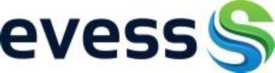    г. Краснодар, ул.Демуса 30, тел: 7 (861) 215-57-75, 7 (861) 205-08-35info@evess.ru, evess.ruопросный лист на канализационную насосную станцию evess®ЗаказчикНазвание и адрес объектаКонтактное лицоТелефон / факс / e-mail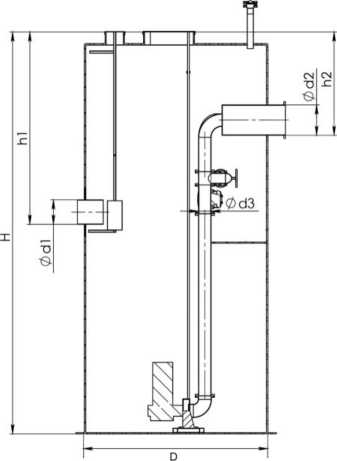 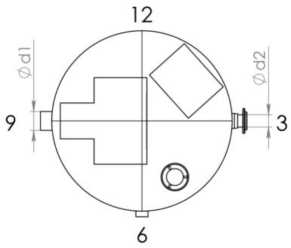 ПОДВОДЯЩИЙ ТРУБОПРОВОДнапорный трубопроводШКАФ УПРАВЛЕНИЯДополнительные требования: